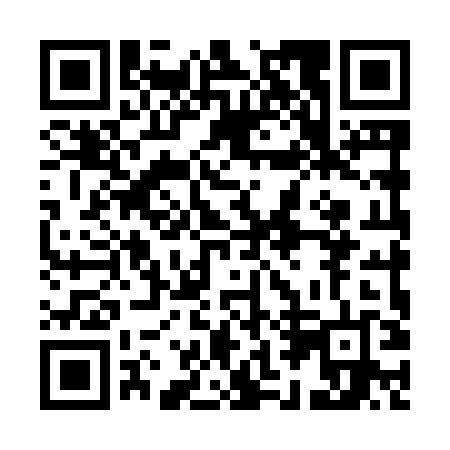 Prayer times for Kolonia Golab, PolandMon 1 Apr 2024 - Tue 30 Apr 2024High Latitude Method: Angle Based RulePrayer Calculation Method: Muslim World LeagueAsar Calculation Method: HanafiPrayer times provided by https://www.salahtimes.comDateDayFajrSunriseDhuhrAsrMaghribIsha1Mon4:066:0512:345:017:048:562Tue4:046:0312:345:037:068:583Wed4:016:0112:345:047:089:004Thu3:585:5812:335:057:099:025Fri3:555:5612:335:067:119:056Sat3:525:5412:335:077:139:077Sun3:495:5212:335:097:149:098Mon3:465:4912:325:107:169:129Tue3:435:4712:325:117:189:1410Wed3:405:4512:325:127:199:1611Thu3:375:4312:315:137:219:1912Fri3:345:4112:315:147:239:2113Sat3:315:3812:315:157:249:2314Sun3:285:3612:315:177:269:2615Mon3:255:3412:305:187:289:2816Tue3:225:3212:305:197:299:3117Wed3:195:3012:305:207:319:3418Thu3:165:2812:305:217:339:3619Fri3:135:2612:305:227:349:3920Sat3:095:2312:295:237:369:4121Sun3:065:2112:295:247:389:4422Mon3:035:1912:295:257:399:4723Tue3:005:1712:295:267:419:5024Wed2:565:1512:295:277:439:5225Thu2:535:1312:285:297:449:5526Fri2:505:1112:285:307:469:5827Sat2:465:0912:285:317:4810:0128Sun2:435:0712:285:327:4910:0429Mon2:395:0512:285:337:5110:0730Tue2:365:0412:285:347:5310:10